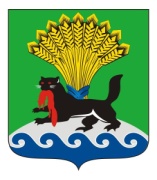 РОССИЙСКАЯ ФЕДЕРАЦИЯИРКУТСКАЯ ОБЛАСТЬИРКУТСКОЕ РАЙОННОЕ МУНИЦИПАЛЬНОЕ ОБРАЗОВАНИЕАДМИНИСТРАЦИЯПОСТАНОВЛЕНИЕот «___08__»______06_______ 20_21__г.				                                    №_314__О присвоении спортивных разрядовВ соответствии с Федеральным законом от 04.12.2007 № 329 – ФЗ «О физической культуре и спорте в Российской Федерации», согласно Положению о Единой всероссийской спортивной классификации, утвержденному приказом Министерства спорта Российской Федерации от 20.02.2017 № 108 «Об утверждении положения о Единой всероссийской спортивной классификации», на основании представленного ходатайства муниципального казенного учреждения дополнительного образования Иркутского района                «Детско-юношеская спортивная школа» от 01.06.2021 № 163, руководствуясь статьями 39, 45, 54 Устава Иркутского районного муниципального образования, администрация Иркутского районного муниципального образованияПОСТАНОВЛЯЕТ:1.Присвоить третий спортивный разряд по волейболу  (0120002611Я):1) Вантееву Вадиму Денисовичу, 16.04.2005 года рождения;2) Вокину Спартаку Игоревичу, 31.01.2005 года рождения;3) Леонову Вадиму Максимовичу, 13.10.2006 года рождения;4) Малых Андрею Витальевичу, 07.02.2005 года рождения;5) Маркину Сергею Сергеевичу, 01.04.2005 года рождения;6) Медведеву Егору Витальевичу, 19.07.2005 года рождения;7) Петрову Егору Денисовичу, 08.06.2005 года рождения;8) Сергееву Савелию Александровичу, 14.07.2005 года рождения;9) Сверкунову Михаилу Александровичу, 21.12.2005 года рождения;10) Терехову Александру Владимировичу, 30.01.2007 года рождения;11) Тюрневу Кириллу Евгеньевичу, 08.09.2005 года рождения;12) Шилякину Максиму Романовичу, 29.11.2005 года рождения. 2.Контроль исполнения настоящего постановления возложить на первого заместителя Мэра района.Мэр                                                                                                           Л.П. Фролов